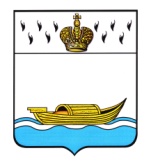 АДМИНИСТРАЦИЯВышневолоцкого городского округаРаспоряжениеот 26.11.2021                                                                                               №497-рк                                               г. Вышний ВолочекОб утверждении Плана проведения проверокпо соблюдению трудовогозаконодательства и иных нормативных правовых актов, содержащих нормытрудового права на 2022 годВ соответствии с  Федеральным законом от 18.07.2011 №242-ФЗ «О внесении изменений в отдельные законодательные акты Российской Федерации по вопросам осуществления государственного контроля (надзора) и муниципального контроля», законом Тверской области от 05.07.2012 № 55-ЗО «О ведомственном контроле за соблюдением трудового законодательства и иных нормативных правовых актов, содержащих нормы трудового права», постановлением Администрации Вышневолоцкого городского округа от 20.01.2020 №31 «Об организации работы по проведению ведомственного контроля за соблюдением трудового законодательства и иных нормативных правовых актов, содержащих нормы трудового права, Администрацией Вышневолоцкого городского округа в подведомственных ей организациях»:1. Утвердить прилагаемый «План проведения проверок по соблюдению трудового законодательства и иных нормативных правовых актов, содержащих нормы трудового права на 2022 год».2. Настоящее распоряжение вступает в силу со дня подписания и полежит размещению на официальном сайте Администрации Вышневолоцкого городского округа в информационно-телекоммуникационной сети «Интернет».Глава Вышневолоцкого городского округа				      Н.П. РощинаПриложение к распоряжениюАдминистрации Вышневолоцкого городскогоокруга от 26.11.2021 №497-ркП Л А Н проведения проверок по соблюдению трудового законодательства и иных нормативных правовых актов, содержащих нормы трудового права на 2022 годГлава Вышневолоцкого городского округа				                      Н.П. Рощина№ п/пНаименование подведомственной организации (учреждения) Место нахождения Срок проведения проверкиОтветственный исполнитель1Муниципальное бюджетное дошкольное образовательное  учреждение «Детский сад № 1»  г. Вышний Волочек  наб. О.Матвеева д. 151 кварталУправление образования администрации Вышневолоцкого городского округа2Муниципальное бюджетное дошкольное   образовательное учреждение  «Детский сад № 4» г. Вышний Волочек, ул. Д.Бедного д. 731 кварталУправление образования администрации Вышневолоцкого городского округа3Муниципальное общеобразовательное  бюджетное учреждение «Лицей № 15» г. Вышний Волочек, ул. Вагжанова д. 301 кварталУправление образования администрации Вышневолоцкого городского округа4Муниципальное унитарное предприятие Вышневолоцкого городского округа «Бюро технической инвентаризацииг. Вышний Волочек, ул.Осташковская д.10/61 кварталАдминистрация Вышневолоцкого городского округа5Муниципального казенного учреждения «Единая дежурно-диспетчерская служба Вышневолоцкого городского округа»г. Вышний Волочек, Казанский проспект, д.171 кварталАдминистрация Вышневолоцкого городского округа6Муниципальное бюджетное дошкольное   образовательное учреждение  «Детский сад № 31» г. Вышний Волочек, ул. Озерная д. 72 кварталУправление образования администрации Вышневолоцкого городского округа7Муниципальное бюджетное общеобразовательное     учреждение « Гимназия  № 2»г. Вышний Волочек, ул. Венецианова д. 12 кварталУправление образования администрации Вышневолоцкого городского округа8Управление образования администрации Вышневолоцкого городского округаг. Вышний Волочек, Казанский проспект, д. 59-61/12 кварталАдминистрация Вышневолоцкого городского округа9Управление жилищно-коммунального хозяйства, дорожной деятельности и благоустройства администрации Вышненволоцкого городского округа г. Вышний Волочек, Казанский проспект, д.173 кварталАдминистрация Вышневолоцкого городского округа10Муниципальное бюджетное дошкольное   образовательное учреждение «Детский сад № 7» г. Вышний Волочек, ул. Осташковская д. 33 кварталУправление образования администрации Вышневолоцкого городского округа11Муниципальное бюджетное учреждение дополнительного образования «Детская школа искусств» города Вышний Волочек  г. Вышний Волочек, ул. Вагжанова д. 30 офис 3163 кварталУправление образования администрации Вышневолоцкого городского округа12Муниципальное бюджетное учреждение Спорткомбинат «Спартак»г. Вышний Волочек, ул. Венецианова, д.35 3 кварталКомитет по физической культуре и спорту администрации Вышневолоцкого городского округа13Муниципальное бюджетное учреждение Вышневолоцкого городского округа «СТИКС»г. Вышний Волочек, Казанский проспект, д.37/23 кварталУправление жилищно-коммунального хозяйства, дорожной деятельности и благоустройства администрации Вышневолоцкого городского округа14Муниципальное бюджетное дошкольное образовательное     учреждение «Детский сад № 8» г. Вышний Волочек Тверецкая наб. д. 3/14 кварталУправление образования администрации Вышневолоцкого городского округа15Муниципальное бюджетное дошкольное  учреждение «Солнечный детский сад» Вышневолоцкий городской округ п. Солнечный ул. Молодежная д. 5-5А4 кварталУправление образования администрации Вышневолоцкого городского округа 16Управление архитектуры и градостроительства администрации Вышневолоцкого городского округаг. Вышний Волочек, ул. Большая Садовая, 85-894 кварталАдминистрация Вышневолоцкого городского округа17Муниципальное бюджетное учреждение дополнительного образования «Красномайская детская музыкальная школа»Вышневолоцкий р-н, п. Красномайский, ул. Кирова, д. 124 кварталУправление культуры, молодежи и туризма администрации Вышневолоцкого городского округа